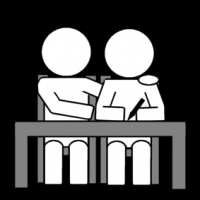 Getting help from an Advocate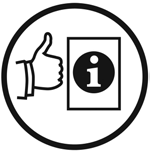   Easy ReadHard words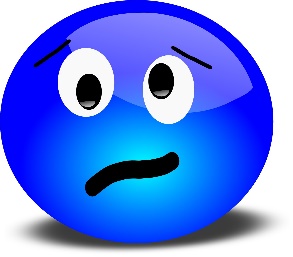 This book has some hard words.The first time we write a hard wordthe word is in bluethen we write what that word means.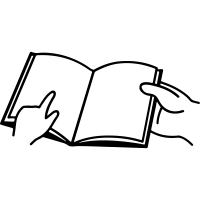 You can get help with this book.You can ask someone to help you read the book.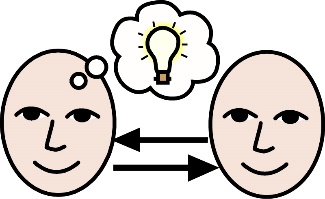 You can ask someone to help you know what the book is about.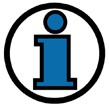 You can get someone to help you find more information.This book is about getting help from an advocate.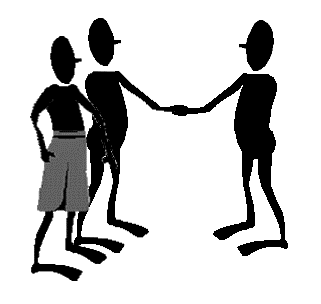 An advocate is someone you can trust and who is on your side.They can help you to tell people what you want.They can help you to tell people what you need.They can help you to tell people when something is wrong.Everyone can have an advocate to help them.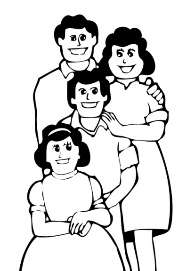 An advocate can be a family member.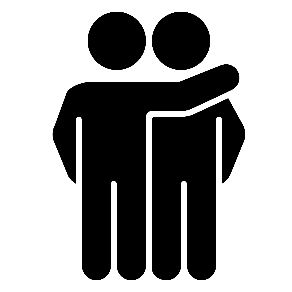 An advocate can be a friend you know well.An advocate can be a support person you know well.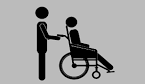 An advocate can be a professional advocate.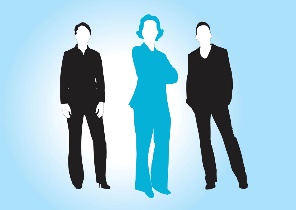 A professional advocate is paid to be an advocate for their job.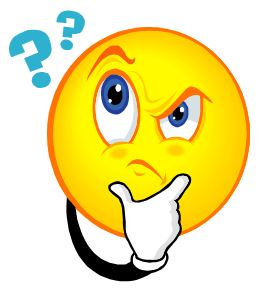 An advocate can help you make decisions. An advocate can help you understand information.An advocate can help you say what you want. 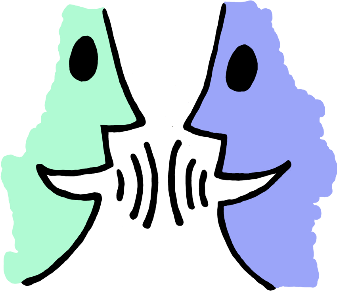 An advocate can help you get the services you need.An advocate can help you know about your rightsRights are: 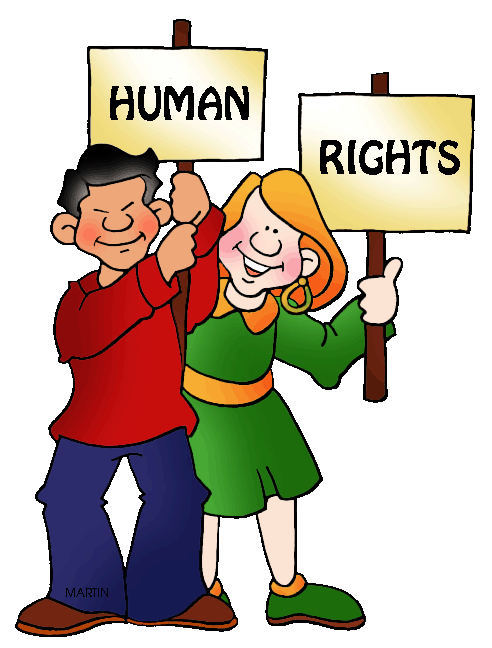 Things we can all have Things we can all feelThings we can all getThings we can all do 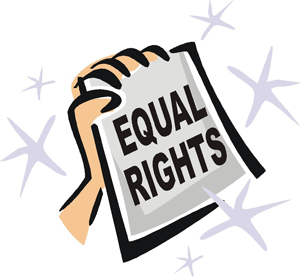 We all have rights.  We all have equal rights. This means we all have the same rights.This means we can all expect to be treated fairly.An advocate can help you if you are not treated fairly.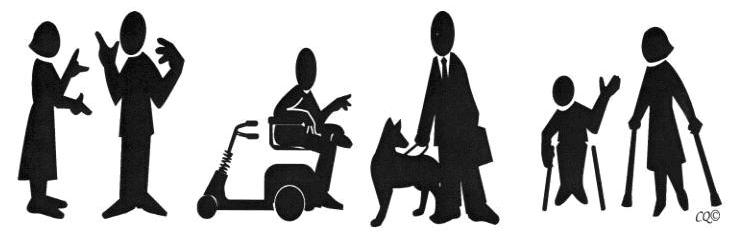 An advocate can help you if you experience discrimination.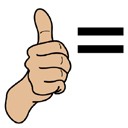 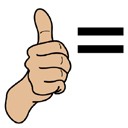 Discrimination is when one person does not treat another person the same as everyone else. Discrimination is when one person is treated unfairly by another person.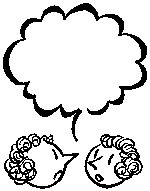 An advocate can help you make a complaint. 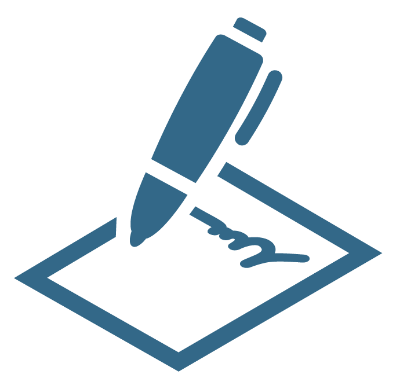 An advocate can help you write a letter or make a phone call about what happened.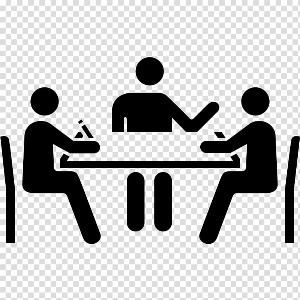 An advocate can help you in a meeting to talk about the problem.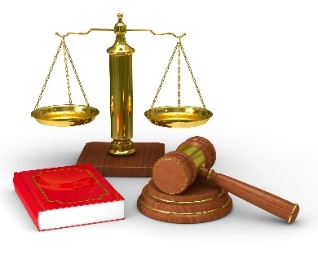 An advocate can help you get advice on legal problems.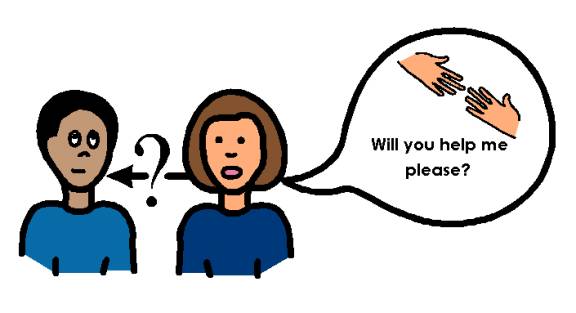 You have the right to ask for help from an advocate if you want that.If you need one, there are professional advocates working at these places who will try to help you fix the problem.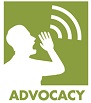 You or someone you trust, can call to speak to an advocate in Perth: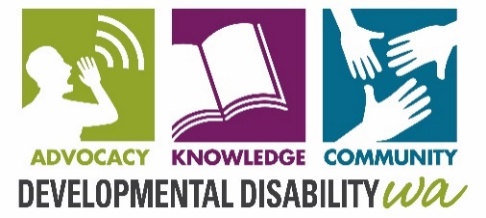 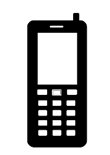 Developmental Disability WA9420 7203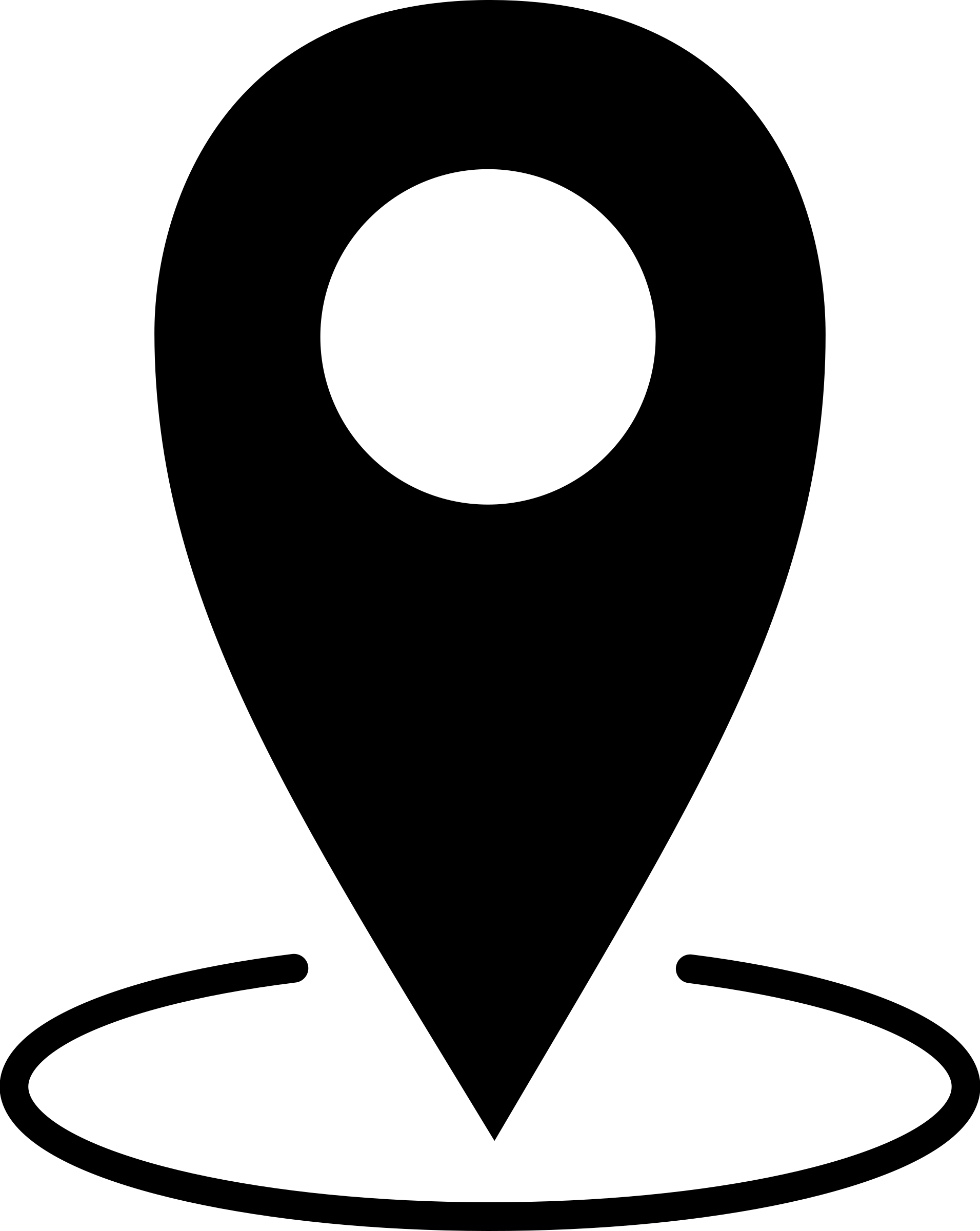 City West Lotteries House2 Delhi Street, West Perth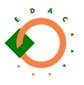  	Ethnic Disability Advocacy Centre9388 7455320 Rokeby Road
SubiacoExplorability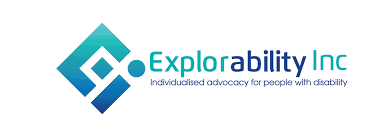 6361 60011/9 Parkes St Cockburn Central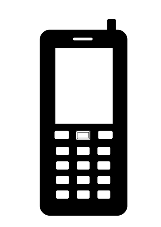 Sussex St Community Law Service 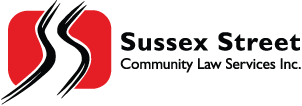 6253 950029 Sussex StEast Victoria ParkMidlas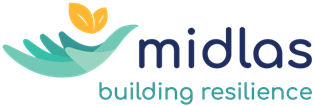 9250 2123      23 Old Great Northern HwyMidland                     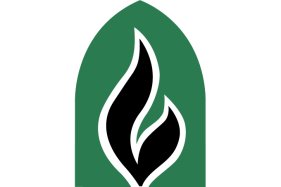 Personal Advocacy Service9275 538828 Holdhurst WayMorley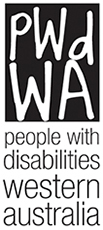 People with Disabilities WA9420 7279City West Lotteries House2 Delhi Street, West Perth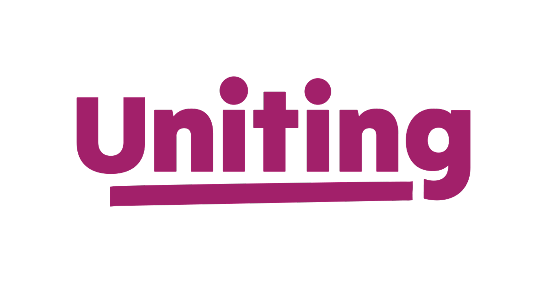 Your Say1300 66329810/5 Aberdeen StreetPerth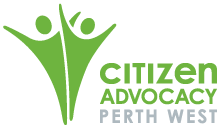 Citizen Advocacy9445 99912A/ 28 Guthrie StreetOsborne Park*  Staffed by volunteersRegions - Outside Perth: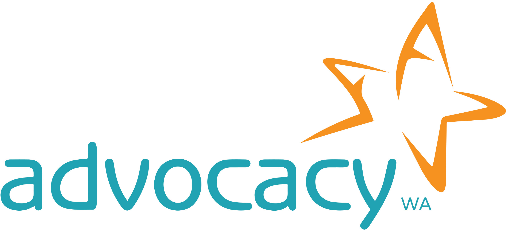 Advocacy WA9721 64444 Plaza StreetSouth BunburyIndividual Disability Advocacy Service (IDAS)0447253516 – Geraldton (Mid-West)114 Sanford St Geraldton9842 8566 – Albany (Great Southern)125 Grey St Albany0452 239 500 – Kalgoorlie (Goldfields)42 Wilson St KalgoorlieKimberley Disability Advocacy 		     8, Lot 642, Cable Beach Road Broome9192 7898 – KimberleyPilbara Disability Advocacy	Offices 2 & 3, 15 Iron Ore ParadeNewman9175 0032 - Pilbara          